COPYNG STRATEGIES PEREMPUAN RAWAN SOSIAL EKONOMI DI PERMUKIMAN KUMUH KELURAHAN JAMIKA KOTA BANDUNGSkripsiDiajukan sebagai salah satu syarat dalam menempuh ujian Program Sarjana Strata Satu ( S-1 ) pada jurusan Ilmu Kesejahteraan SosialDisusun Oleh :RUSDI FAJAR122020020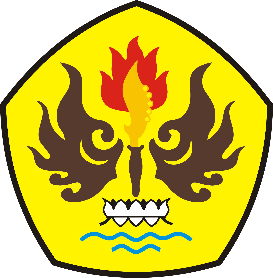 JURUSAN ILMU KESEJAHTERAAN SOSIALFAKULTAS ILMU SOSIAL DAN ILMU POLITIKUNIVERSITAS PASUNDAN BANDUNG2016